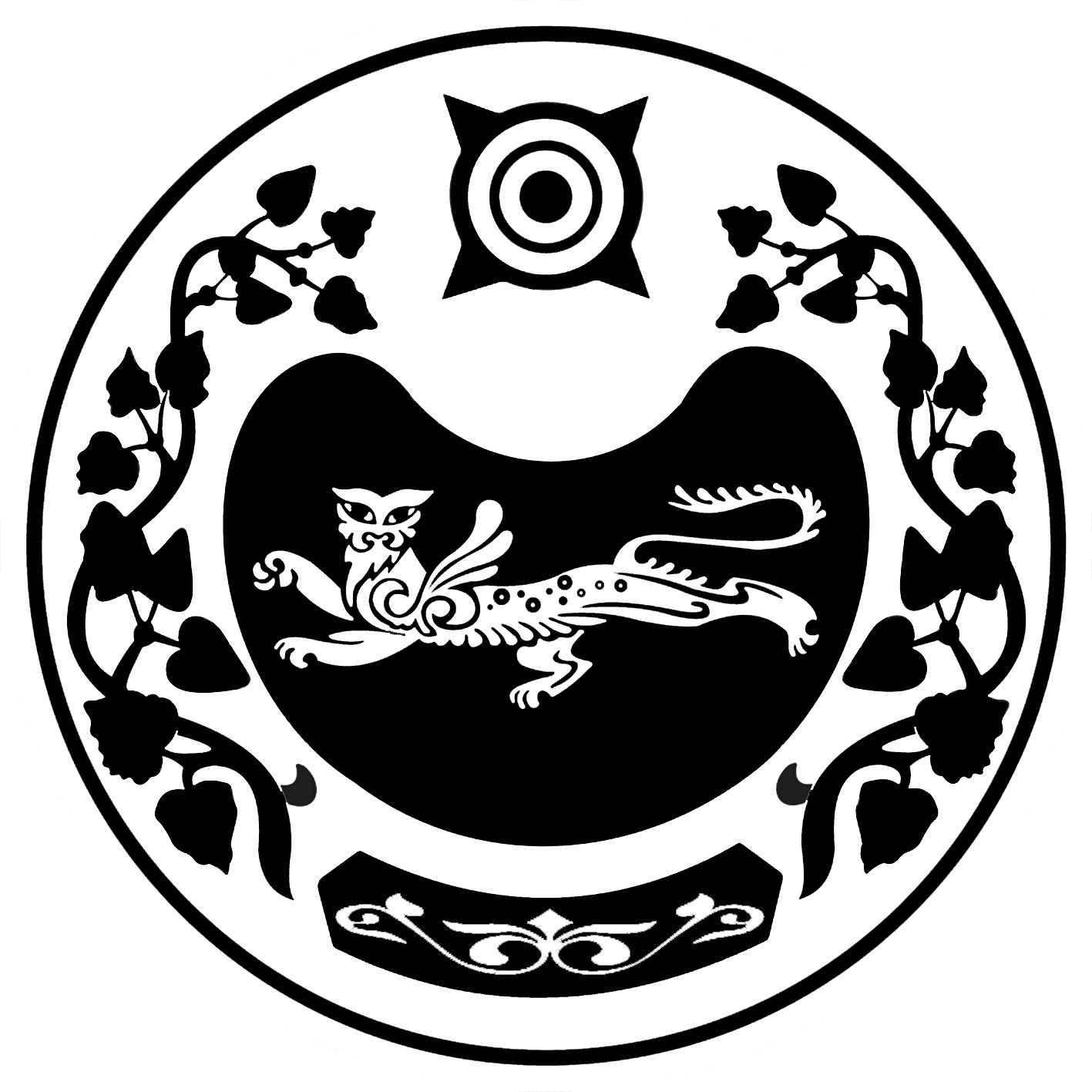 РОССИЯ ФЕДЕРАЦИЯЗЫ			            РОССИЙСКАЯ ФЕДЕРАЦИЯ          ХАКАС РЕСПУБЛИКАЗЫ			             РЕСПУБЛИКА ХАКАСИЯ                   АUБАН ПИЛТIРI		                              АДМИНИСТРАЦИЯ АЙМАUЫНЫY УСТАU-ПАСТАА   		        УСТЬ-АБАКАНСКОГО РАЙОНАП О С Т А Н О В Л Е Н И Еот 30.12.2022      № 1481 - прп Усть-АбаканО внесении изменений в приложение 7        к постановлению администрации                Усть-Абаканского района от 29.10.2013 № 1773-п «Об утверждении муниципальных программ, действующих на территории                         Усть-Абаканского района»В соответствии со статьей 179 Бюджетного кодекса Российской Федерации, постановлением администрации Усть-Абаканского района от 01.02.2022 № 90-п «Об утверждении порядка разработки, утверждения, реализации и оценки эффективности муниципальных программ Усть-Абаканского района Республики Хакасия», руководствуясь статьей 66 Устава муниципального образования                  Усть-Абаканский район, администрация Усть-Абаканского районаПОСТАНОВЛЯЕТ:1. Внести в приложение 7 «Муниципальная программа «Социальная поддержка граждан», утвержденное постановлением администрации                  Усть-Абаканского района от 29.10.2013 № 1773-п «Об утверждении муниципальных программ, действующих на территории Усть-Абаканского района» следующие изменения:1.1. В позиции «Объемы бюджетных ассигнований муниципальной программы» паспорта муниципальной программы «Социальная поддержка граждан» общий объем бюджетных ассигнований на 2022-2027 годы и объем бюджетных ассигнований на 2022-2025 годы изложить в следующей редакции:«Общий объем бюджетных ассигнований (рублей) – 707 895 705,67, из них средства:- федерального бюджета – 58 272 052,00,- республиканского бюджета – 579 802 000,00,- районного бюджета – 69 821 653,67»;«2022 год – 123 976 148,00, из них средства:- федерального бюджета – 11 061 500,00,- республиканского бюджета – 97 349 000,00,- районного бюджета – 15 565 648,00;2023 год – 134 145 027,00, из них средства:- федерального бюджета – 11 179 963,00,- республиканского бюджета – 110 150 000,00,- районного бюджета – 12 815 064,00;2024 год – 94 374 574,00, из них средства:- федерального бюджета – 2 360 804,00,- республиканского бюджета – 80 423 000,00,- районного бюджета – 11 590 770,00;2025 год – 91 881 948,67, из них средства:- федерального бюджета – 1 888 985,00,- республиканского бюджета – 78 378 000,00,- районного бюджета – 11 614 963,67».	1.2. В позиции «Объемы бюджетных ассигнований подпрограммы» паспорта подпрограммы 1 «Развитие мер социальной поддержки отдельных категорий граждан в Усть-Абаканском районе» общий объем бюджетных ассигнований на 2022-2027 годы и объем бюджетных ассигнований на 2022-2025 годы изложить в следующей редакции:«Общий объем бюджетных ассигнований подпрограммы (рублей) – 92 852 596,00,  из них средства:- республиканского бюджета – 44 910 000,00,- районного бюджета – 47 942 596,00»;«2022 год – 16 668 732,00, из них средства:- республиканского бюджета – 6 886 000,00,- районного бюджета – 9 782 732,00;2023 год – 16 154 800,00, из них средства:- республиканского бюджета – 7 084 000,00,- районного бюджета – 9 070 800,00;2024 год – 15 354 000,00, из них средства:- республиканского бюджета – 7 084 000,00,- районного бюджета – 8 270 000,00;2025 год – 15 354 000,00, из них средства:- республиканского бюджета – 7 084 000,00,- районного бюджета – 8 270 000,00».	1.3. В позиции «Объемы бюджетных ассигнований подпрограммы» паспорта подпрограммы 2 «Социальная поддержка детей-сирот и детей, оставшихся без попечения родителей» общий объем бюджетных ассигнований на 2022-2027 годы и объем бюджетных ассигнований на 2022-2025 годы изложить в следующей редакции:«Общий объем бюджетных ассигнований подпрограммы (рублей) – 578 644 052,00,  из них средства:- федерального бюджета – 58 272 052,00,- республиканского бюджета – 520 372 000,00»;«2022 год – 98 224 500,00, из них средства:- федерального бюджета – 11 061 500,00,- республиканского бюджета – 87 163 000,00;2023 год – 109 925 963,00, из них средства:- федерального бюджета – 11 179 963,00,- республиканского бюджета – 98 746 000,00;2024 год – 72 099 804,00, из них средства:- федерального бюджета – 2 360 804,00,- республиканского бюджета – 69 739 000,00;2025 год – 69 882 985,00, из них средства:- федерального бюджета – 1 888 985,00,- республиканского бюджета – 67 994 000,00».	1.4. В позиции «Объемы бюджетных ассигнований подпрограммы» паспорта подпрограммы 3 «Организация отдыха и оздоровления детей в Усть-Абаканском районе» общий объем бюджетных ассигнований на 2022-2027 годы и объем бюджетных ассигнований на 2022-2025 годы изложить в следующей редакции:«Общий объем бюджетных ассигнований подпрограммы (рублей) – 36 399 057,67,  из них средства:- республиканского бюджета – 14 520 000,00,- районного бюджета – 21 879 057,67»;«2022 год – 9 082 916,00, из них средства:- республиканского бюджета – 3 300 000,00- районного бюджета – 5 782 916,00;2023 год – 8 064 264,00, из них средства:- республиканского бюджета – 4 320 000,00- районного бюджета – 3 744 264,00;2024 год – 6 920 770,00, из них средства:- республиканского бюджета – 3 600 000,00- районного бюджета – 3 320 770,00;2025 год – 6 644 963,67, из них средства:- республиканского бюджета – 3 300 000,00- районного бюджета – 3 344 963,67».	1.5. Приложение 3 «Ресурсное обеспечение реализации муниципальной программы» к текстовой части муниципальной программы «Социальная поддержка граждан» изложить в новой редакции согласно приложению к настоящему постановлению. 2. Управлению финансов и экономики администрации Усть-Абаканского района (Н.А. Потылицына) осуществлять финансирование с учётом внесенных изменений.3. Главному специалисту по координации деятельности социальной сферы администрации Усть-Абаканского района (О.Л. Виноградова), организовать исполнение программных мероприятий с учётом внесенных изменений.4. Главному редактору МАУ «Редакция газеты «Усть-Абаканские известия» (И.Ю. Церковная) опубликовать настоящее постановление в газете                            «Усть-Абаканские известия официальные».5. Управляющему делами администрации Усть-Абаканского района                (О.В. Лемытская) разместить настоящее постановление на официальном сайте администрации Усть-Абаканского района в сети «Интернет».6. Контроль за исполнением настоящего постановления возложить на             О.А. Федорову - заместителя Главы администрации Усть-Абаканского района по социальным вопросам.Глава Усть-Абаканского района                                                             Е.В. ЕгороваПриложение к постановлению администрации Усть-Абаканского районаот  30.12.2022 № 1481- п«Приложение 3к текстовой части муниципальной  программы «Социальная поддержка граждан»РЕСУРСНОЕ ОБЕСПЕЧЕНИЕреализации муниципальной программы»Заместитель Главы администрации Усть-Абаканского района по финансам и экономике                                                                                                                                                                                                                                                                                                                                                                          - руководитель управления финансов и экономики администрации Усть-Абаканского района		          		Н.А. ПотылицынаНаименование муниципальной программы, подпрограммы,   основных мероприятий, мероприятий.Ответственный исполнитель, соисполнителиОбъемы бюджетных ассигнований по годам, рублейОбъемы бюджетных ассигнований по годам, рублейОбъемы бюджетных ассигнований по годам, рублейОбъемы бюджетных ассигнований по годам, рублейОбъемы бюджетных ассигнований по годам, рублейОбъемы бюджетных ассигнований по годам, рублейОсновные направления реализацииНаименование муниципальной программы, подпрограммы,   основных мероприятий, мероприятий.Ответственный исполнитель, соисполнители202220232024202520262027Основные направления реализации123456789Муниципальная программа «Социальная поддержка граждан»Всего по муниципальной программе,
в том числе123 976 148,00134 145 027,0094 374 574,0091 881 948,67131 759 004,00131 759 004,00Муниципальная программа «Социальная поддержка граждан»Федеральный бюджет11 061 500,0011 179 963,002 360 804,001 888 985,0015 890 400,0015 890 400,00Муниципальная программа «Социальная поддержка граждан»Республиканский бюджет Республики Хакасия97 349 000,00110 150 000,0080 423 000,0078 378 000,00106 751 000,00106 751 000,00Муниципальная программа «Социальная поддержка граждан»Районный бюджет 15 565 648,0012 815 064,0011 590 770,0011 614 963,679 117 604,009 117 604,00Муниципальная программа «Социальная поддержка граждан»Администрация МО9 736 732,009 000 800,008 200 000,008 200 000,006 204 532,006 204 532,00Муниципальная программа «Социальная поддержка граждан»Управление образования66 480 889,0071 961 100,0071 597 300,0071 627 616,6764 244 256,0064 244 256,00Муниципальная программа «Социальная поддержка граждан»Управление имущественных отношений43 455 500,0047 951 963,0010 125 804,007 908 985,0060 243 400,0060 243 400,00Муниципальная программа «Социальная поддержка граждан»Управление культуры506 000,00502 000,00502 000,00502 000,00530 000,00530 000,00Муниципальная программа «Социальная поддержка граждан»Управление ЖКХ и строительства3 401 027,004 453 164,003 673 470,003 367 347,00140 816,00140 816,00Муниципальная программа «Социальная поддержка граждан»Управление финансов396 000,00276 000,00276 000,00276 000,00396 000,00396 000,00Подпрограмма 1. 
Развитие мер социальной поддержки отдельных категорий граждан в Усть-Абаканском районе16 668 732,0016 154 800,0015 354 000,0015 354 000,0014 660 532,0014 660 532,00Основное мероприятие 1.1. Социальные выплаты гражданам, в соответствии с действующим законодательством10 638 732,009 778 800,008 978 000,008 978 000,007 130 532,007 130 532,00Мероприятие  1.1.1. Доплаты к пенсиям муниципальным служащимАдминистрация МО7 221 132,008 800 800,008 000 000,008 000 000,006 004 532,006 004 532,00Доплаты к пенсиям муниципальным служащимМероприятие 1.1.2. Оказание материальной помощи малообеспеченным категориям населенияАдминистрация МО197 900,0050 000,0050 000,0050 000,00100 000,00100 000,00Оказание материальной помощи малообеспеченным категориям населенияМероприятие  1.1.3. Обеспечение мер социальной поддержки специалистов культуры, проживающих в сельской местностиУправление культуры46 000,0070 000,0070 000,0070 000,0070 000,0070 000,00Обеспечение мер социальной поддержки специалистов культуры, проживающих в сельской местностиМероприятие  1.1.4. Оказание адресной помощи малоимущим гражданам, пострадавшим от пожара, а также ремонт и восстановление отопительных печей и ветхих отопительных сетей, находящихся в пожароопасном состоянииАдминистрация МО230 000,00150 000,00150 000,00150 000,00100 000,00100 000,00Оказание адресной помощи малоимущим гражданам, пострадавшим от пожара, а также ремонт и восстановление отопительных печей и ветхих отопительных сетей, находящихся в пожароопасном состоянииМероприятие 1.1.5.Осуществление отдельных государственных полномочий в сфере социальной поддержки работников муниципальных организаций культуры, работающих и проживающих в сельских населенных пунктах, поселках городского типаУправление культуры (республиканский бюджет)460 000,00432 000,00432 000,00432 000,00460 000,00460 000,00Осуществление отдельных государственных полномочий в сфере социальной поддержки работников муниципальных организаций культуры, работающих и проживающих в сельских населенных пунктах, поселках городского типа.Мероприятие 1.1.5.Осуществление отдельных государственных полномочий в сфере социальной поддержки работников муниципальных организаций культуры, работающих и проживающих в сельских населенных пунктах, поселках городского типаУправление финансов (республиканский бюджет)396 000,00276 000,00276 000,00276 000,00396 000,00396 000,00Осуществление отдельных государственных полномочий в сфере социальной поддержки работников муниципальных организаций культуры, работающих и проживающих в сельских населенных пунктах, поселках городского типа.Мероприятие 1.1.6. Оказание адресной помощи гражданам, призванным по частичной мобилизацииАдминистрация МО2 087 700,00Оказание адресной помощи гражданам, призванным по частичной мобилизацииОсновное мероприятие 1.2. Осуществление государственных полномочий по выплатам гражданам, имеющим детей6 030 000,006 376 000,006 376 000,006 376 000,007 530 000,007 530 000,00Мероприятие 1.2.1.Компенсация части родительской платы за присмотр и уход за ребенком в частных, государственных и муниципальных образовательных организациях, реализующих основную общеобразовательную программу дошкольного образования, и в частных организациях, осуществляющих присмотр и уход за детьмиУправление образования (республиканский бюджет)6 030 000,006 376 000,006 376 000,006 376 000,007 530 000,007 530 000,00Компенсация части родительской платы за присмотр и уход за ребенком в детских дошкольных учрежденияхПодпрограмма 2. 
Социальная поддержка детей-сирот и детей, оставшихся без попечения родителей98 224 500,00109 925 963,0072 099 804,0069 882 985,00114 255 400,00114 255 400,00Основное мероприятие 2.1. Обеспечение мер социальной поддержки детей-сирот и детей, оставшихся без попечения родителей 98 224 500,00109 925 963,0072 099 804,0069 882 985,00114 255 400,00114 255 400,00Мероприятие 2.1.1. 
Предоставление детям-сиротам и детям, оставшимся без попечения родителей, лицам из числа детей-сирот и детей, оставшихся без попечения родителей, благоустроенных жилых помещений специализированного жилищного фонда по договорам найма специализированных жилых помещенийУправление имущественных отношений    (республиканский бюджет)31 164 944,4436 772 000,007 765 000,006 020 000,0044 353 000,0044 353 000,00Приобретение жилых помещений детям-сиротам и детям, оставшимся без попечения родителейПриобретение жилых помещений детям-сиротам и детям, оставшимся без попечения родителейМероприятие 2.1.2. 
Предоставление жилых помещений детям-сиротам и детям, оставшимся без попечения родителей, лицам из их числа по договорам найма специализированных жилых помещений (в том числе софинансирование с федеральным бюджетом)Управление имущественных отношений                                                 (федеральный бюджет)11 061 500,0011 179 963,002 360 804,001 888 985,0015 890 400,0015 890 400,00Приобретение жилых помещений детям-сиротам и детям, оставшимся без попечения родителейПриобретение жилых помещений детям-сиротам и детям, оставшимся без попечения родителейМероприятие 2.1.2. 
Предоставление жилых помещений детям-сиротам и детям, оставшимся без попечения родителей, лицам из их числа по договорам найма специализированных жилых помещений (в том числе софинансирование с федеральным бюджетом)Управление имущественных отношений    (республиканский бюджет)1 229 055,56Приобретение жилых помещений детям-сиротам и детям, оставшимся без попечения родителейПриобретение жилых помещений детям-сиротам и детям, оставшимся без попечения родителейМероприятие  2.1.3.
Осуществление государственных полномочий по организации и осуществлению деятельности по опеке и попечительствуУправление образования (республиканский бюджет)8 520 000,009 425 000,009 425 000,009 425 000,006 996 000,006 996 000,00Обеспечение деятельности отдела по опеке и попечительствуМероприятие 2.1.4. 
Предоставление ежемесячных денежных выплат на содержание детей-сирот и детей, оставшихся без попечения родителей в семье опекуна и приёмной семье, а также вознаграждение, причитающееся приёмному родителю.Управление образования (республиканский бюджет)27 392 300,0031 354 000,0031 354 000,0031 354 000,0027 809 300,0027 809 300,00Публичные нормативные социальные выплаты гражданам (опекунское пособие)Мероприятие 2.1.4. 
Предоставление ежемесячных денежных выплат на содержание детей-сирот и детей, оставшихся без попечения родителей в семье опекуна и приёмной семье, а также вознаграждение, причитающееся приёмному родителю.Управление образования (республиканский бюджет)18 856 700,0021 195 000,0021 195 000,0021 195 000,0019 206 700,0019 206 700,00Социальные выплаты гражданам (вознаграждение приемным семьям)Подпрограмма 3.
Организация отдыха и оздоровления детей в Усть-Абаканском районе9 082 916,008 064 264,006 920 770,006 644 963,672 843 072,002 843 072,00Основное мероприятие 3.1. Организация и проведение оздоровительной кампании детей9 082 916,008 064 264,006 920 770,006 644 963,672 843 072,002 843 072,00Мероприятие 3.1.1. 
Обеспечение деятельности подведомственных учреждений (МАУ «Усть-Абаканский загородный лагерь Дружба»)Управление образования2 788 937,003 456 100,003 092 300,003 122 616,672 547 256,002 547 256,00Обеспечение деятельности МАУ «Усть-Абаканский загородный лагерь Дружба»Мероприятие 3.1.2. 
Капитальный ремонт в муниципальных учреждениях, в том числе проектно-сметная документацияУправление ЖКХ и строительства 33 680,0045 000,000,000,00100 000,00100 000,00Капитальный ремонт З/Л "Дружба". Проверка сметной документации на капитальный ремонт З/Л Дружба».Мероприятие 3.1.3. 
Мероприятия по организации отдыха, оздоровления и занятости несовершеннолетнихУправление образования255 000,00155 000,00155 000,00155 000,00155 000,00155 000,00Организация временного трудоустройства несовершеннолетних граждан в свободное от учебы время.  Организация деятельности работы "Трудового отряда СУЭК". Мероприятие 3.1.3. 
Мероприятия по организации отдыха, оздоровления и занятости несовершеннолетнихУправление образования2 637 952,00Приобретение бактерицидных облучателей, мебели в корпусы З/Л "Дружба"Мероприятие 3.1.4. 
Проведение ремонта загородных детских лагерей оздоровительных лагерейУправление ЖКХ и строительства (республиканский бюджет)3 300 000,004 320 000,003 600 000,003 300 000,00Ремонт загородного детского лагеря "Дружба"Мероприятие 3.1.5. 
Проведение ремонта загородных детских лагерей оздоровительных лагерей (софинансирование)Управление ЖКХ и строительства67 347,0088 164,0073 470,0067 347,0040 816,0040 816,00Ремонт загородного детского лагеря "Дружба"